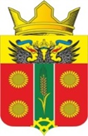 АДМИНИСТРАЦИЯ ИСТОМИНСКОГО СЕЛЬСКОГО ПОСЕЛЕНИЯАКСАЙСКОГО РАЙОНА РОСТОВСКОЙ ОБЛАСТИПОСТАНОВЛЕНИЕ 08.11.2021 года   		      х. Островского                                          № 155  О внесении изменения в постановление Администрации  Истоминского сельского поселения от 29.11.2018 года № 267Об утверждении муниципальной программы Истоминскогосельского поселения «Развитие транспортной системы» В соответствии с постановлением Администрации Истоминского сельского поселения от 01.08.2018 № 166 «Об утверждении Порядка разработки, реализации и оценки эффективности муниципальных программ Истоминского сельского поселения», постановлением Администрации Истоминского сельского поселения от 22.10.2018 № 233 «Об утверждении Перечня муниципальных программ Истоминского сельского поселения», в связи с изменением объема бюджетных ассигнований, -ПОСТАНОВЛЯЮ:1.	Внести в муниципальную программу Истоминского сельского поселения «Развитие транспортной системы» следующие изменения:     1) в приложении: в разделе «Паспорт программы»:- подраздел «ресурсное обеспечение муниципальной программы» изложить в следующей редакции:Общий объем бюджетных ассигнований в 2019-2030 годах составляет – 42719,6 тыс. рублей, в том числе:2019 год – 9571,4 тыс. рублей;2020 год – 2097,6 тыс. рублей;2021 год – 3642,1 тыс. рублей;2022 год – 2437,7 тыс. рублей;2023 год – 2504,6 тыс. рублей;2024 год – 8776,6 тыс. рублей;2025 год  – 2281,6 тыс. рублей.2026 год – 2281,6 тыс. рублей;2027 год – 2281,6 тыс. рублей;2028 год – 2281,6 тыс. рублей;2029 год – 2281,6 тыс. рублей;2030 год –2281,6 тыс. рублей;2) в разделе «Паспорт подпрограммы 1 «Развитие транспортной инфраструктуры»-подраздел ресурсное обеспечение подпрограммы изложить в следующей редакции:Общий объем бюджетных ассигнований в 2019-2030 годах составляет – 42719,6тыс. рублей, в том числе:2019 год – 9571,4 тыс. рублей;2020 год – 2097,6 тыс. рублей;2021 год – 3642,1 тыс. рублей;2022 год – 2437,7тыс. рублей;2023	год – 2504,6 тыс. рублей;2024 год –  8776,6 тыс. рублей;2025 год  – 2281,6 тыс. рублей.2026 год  – 2281,6 тыс. рублей.2027 год  – 2281,6 тыс. рублей.2028 год  – 2281,6 тыс. рублей.2029 год  – 2281,6 тыс. рублей.2030 год  – 2281,6 тыс. рублей.Приложение № 2,5 к постановлению от 29.11.2019 г. № 267 «Об утверждении муниципальной программы Истоминского сельского поселения «Развитие транспортной системы» изложить в следующей редакции:                                                                                                                                 Приложение № 2 к муниципальной программе                                                                                                                                 Истоминского сельского поселения                                                                                                                                «Развитие транспортной системы»РАСХОДЫ бюджета на реализацию муниципальной программы Истоминского сельского поселения «Развитие транспортной системы»Приложение № 5 к муниципальной программе                                                                                                                                                                                                                                                      Истоминского сельского поселения                                                                                                                                                                                                                                                          «Развитие транспортной системы»РАСХОДЫна реализацию муниципальной программы Истоминского сельского поселения «Развитие транспортной системы»тыс. рублей2. Настоящее Постановление подлежит размещению на официальном сайте Администрации Истоминского сельского поселения в информационно-телекоммуникационной сети «Интернет» и опубликованию в периодическом печатном издании Истоминского сельского поселения «Вестник».3. Постановление от 04.08.2021 № 58 «О внесении изменений в постановление № 122 от 29.11.2018 «Об утверждении муниципальной программы Истоминского сельского поселения «Развитие транспортной системы» считать утратившим силу.4. Контроль за исполнением настоящего постановления возложить на заместителя Главы Администрации Истоминского сельского поселения Аракелян И.С.Глава Администрации                                                                                                                 Истоминского сельского поселения                                                       Д.А. КудовбаПостановление вносит отдел по имущественными земельным отношениям, ЖКХ, благоустройству                                                                                                                                                                                           архитектуре и предпринимательству                                                                                           № п/пНаименования муниципальной программы, подпрограммы, номер и наименование основного мероприятия Ответственный исполнитель, соисполнители, участникиКод бюджетной классификации расходовКод бюджетной классификации расходовКод бюджетной классификации расходовКод бюджетной классификации расходовОбъем расходов, всего (тыс. рублей)В том числе по годам реализации муниципальной программыВ том числе по годам реализации муниципальной программыВ том числе по годам реализации муниципальной программыВ том числе по годам реализации муниципальной программыВ том числе по годам реализации муниципальной программыВ том числе по годам реализации муниципальной программыВ том числе по годам реализации муниципальной программыВ том числе по годам реализации муниципальной программыВ том числе по годам реализации муниципальной программыВ том числе по годам реализации муниципальной программыВ том числе по годам реализации муниципальной программыВ том числе по годам реализации муниципальной программы№ п/пНаименования муниципальной программы, подпрограммы, номер и наименование основного мероприятия Ответственный исполнитель, соисполнители, участникиГРБСРзПрЦСРВРОбъем расходов, всего (тыс. рублей)20192020202120222023202420252026202720282029203012345678910111213141516171819201.Муниципальная программа «Развитие транспортной системы»Начальник отдела имущественных и земельных отношений, ЖКХ, благоустройству, архитектуре и предпринимательству Администрации Истоминского сельского поселения42719,69571,42097,63642,12437,72504,68776,62281,62281,62281,62281,62281,62281,61.1Подпрограмма 1 «Развитие транспортной инфраструктуры»Начальник отдела имущественных и земельных отношений, ЖКХ, благоустройству, архитектуре и предпринимательству Администрации Истоминского сельского поселенияХХХХ42719,69571,42097,63642,12437,72504,68776,62281,62281,62281,62281,62281,62281,61.1.Расходы на ремонт и содержание автомобильных дорог общего пользования Аксайского района и искусственных сооружений на нихНачальник отдела имущественных и земельных отношений, ЖКХ, благоустройству, архитектуре и предпринимательству Администрации Истоминского сельского поселенияХ27900,0919,22097,63642,12437,72504,62609,22281,62281,62281,62281,62281,62281,61.2Расходы на ремонт и содержание автомобильных дорог общего пользования  местного значения и искусственных сооружений на нихНачальник отдела имущественных и земельных отношений, ЖКХ, благоустройству, архитектуре и предпринимательству Администрации Истоминского сельского поселения430,5430,50,00,00,00,00,00,00,00,00,00,00,01.3.Расходы на финансовое обеспечение дорожной деятельности в рамках реализации национального проекта «Безопасные и качественные автомобильные дороги» (Расходы на капитальный ремонт муниципальных объектов транспортной инфраструктуры)Начальник отдела имущественных и земельных отношений, ЖКХ, благоустройству, архитектуре и предпринимательству Администрации Истоминского сельского поселения14389,18221,70,00,00,00,00,06167,40,00,00,00,00,02.Подпрограмма 2 «Повышение безопасности дорожного движения на территории Истоминского сельского поселения»Начальник отдела имущественных и земельных отношений, ЖКХ, благоустройству, архитектуре и предпринимательству Администрации Истоминского сельского поселения0,00,00,00,00,00,00,00,00,00,00,00,00,02.1Размещение в сети Интернет информации о дорожно-транспортных происшествиях на автодорогах общего пользования и мерах по соблюдению правил дорожного движения на территории Истоминского сельского поселенияНачальник отдела имущественных и земельных отношений, ЖКХ, благоустройству, архитектуре и предпринимательству Администрации Истоминского сельского поселенияНе требует финансированияНе требует финансированияНе требует финансированияНе требует финансированияНе требует финансированияНе требует финансированияНе требует финансированияНе требует финансированияНе требует финансированияНе требует финансированияНе требует финансированияНе требует финансированияНе требует финансирования№ п/пНаименование муниципальной программы, подпрограммыИсточник финансированияОбъем расходов, всего В том числе по годам реализации муниципальной программыВ том числе по годам реализации муниципальной программыВ том числе по годам реализации муниципальной программыВ том числе по годам реализации муниципальной программыВ том числе по годам реализации муниципальной программыВ том числе по годам реализации муниципальной программыВ том числе по годам реализации муниципальной программыВ том числе по годам реализации муниципальной программыВ том числе по годам реализации муниципальной программыВ том числе по годам реализации муниципальной программыВ том числе по годам реализации муниципальной программыВ том числе по годам реализации муниципальной программы№ п/пНаименование муниципальной программы, подпрограммыИсточник финансированияОбъем расходов, всего 201920202021202220232024202520262027202820292030123456789101112131415161.Муниципальная программа «Развитие транспортной системы»всего42719,69571,42097,63642,12437,72504,68776,62281,62281,62281,62281,62281,62281,61.Муниципальная программа «Развитие транспортной системы»Федеральный бюджет0,00,00,00,00,00,00,00,00,00,00,00,00,01.Муниципальная программа «Развитие транспортной системы»Областной бюджет14327,48221,70,00,00,00,06105,70,00,00,00,00,00,01.Муниципальная программа «Развитие транспортной системы»местный бюджет28392,21349,72097,63642,12437,72504,62670,92281,62281,62281,62281,62281,62281,61.Муниципальная программа «Развитие транспортной системы»Внебюджетные источники0,00,00,00,00,00,00,00,00,00,00,00,00,02.Подпрограмма 1 «Развитие транспортной инфраструктуры»всего42719,69571,42097,63642,12437,72504,68776,62281,62281,62281,62281,62281,62281,62.Подпрограмма 1 «Развитие транспортной инфраструктуры»Федеральный бюджет0,00,00,00,00,00,00,00,00,00,00,00,00,02.Подпрограмма 1 «Развитие транспортной инфраструктуры»Областной бюджет14327,48221,70,00,00,00,06105,70,00,00,00,00,00,02.Подпрограмма 1 «Развитие транспортной инфраструктуры»местный бюджет28392,21349,72097,63642,12437,72504,62670,92281,62281,62281,62281,62281,62281,62.Подпрограмма 1 «Развитие транспортной инфраструктуры»Внебюджетные источники0,00,00,00,00,00,00,00,00,00,00,00,00,03.Подпрограмма 2 «Повышение безопасности дорожного движения на территории Истоминского сельского поселения»всего0,00,00,00,00,00,00,00,00,00,00,00,00,03.Подпрограмма 2 «Повышение безопасности дорожного движения на территории Истоминского сельского поселения»Федеральный бюджет0,00,00,00,00,00,00,00,00,00,00,00,00,03.Подпрограмма 2 «Повышение безопасности дорожного движения на территории Истоминского сельского поселения»Областной бюджет0,00,00,00,00,00,00,00,00,00,00,00,00,03.Подпрограмма 2 «Повышение безопасности дорожного движения на территории Истоминского сельского поселения»местный бюджет0,00,00,00,00,00,00,00,00,00,00,00,00,03.Подпрограмма 2 «Повышение безопасности дорожного движения на территории Истоминского сельского поселения»Внебюджетные источники0,00,00,00,00,00,00,00,00,00,00,00,00,0